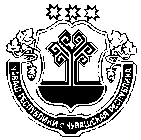 Об организации противопожарного водоснабжения на территории Сятракасинского сельского поселения Моргаушского района Чувашской РеспубликеВ соответствии с федеральными законами от 21.12.1994 № 69-ФЗ «О пожарной безопасности», от 22.07.2008 № 123-ФЗ «Технический регламент о требованиях пожарной безопасности»,  от 06.12.2003 № 131-ФЗ «Об общих принципах местного самоуправления в Российской Федерации», Законом Чувашской Республики от 25.11.2005 № 47 «О пожарной безопасности в Чувашской Республике» », в целях организации очистки от снега и наледи пожарных гидрантов и подъездов к ним в границах Сятракасинского сельского  поселения    Моргаушского района Чувашской Республики, администрация  Сятракасинского сельского  поселения    Моргаушского района Чувашской Республики п о с т а н о в л я е т:1. Утвердить:-перечень пожарных гидрантов, обеспечение свободного проезда к которым производится организациями, обслуживающими жилой фонд, административные, производственные и общественные здания независимо от форм собственности (приложение № 1);  -перечень объектов, на которых (в случае возникновения аварийных ситуаций с     полным прекращением подачи воды в городской водопроводной сети) возможна заправка водой подразделениями пожарной охраны (приложение № 2).2. Признать утратившим силу постановление администрации Сятракасинского сельского поселения Моргаушского района  Чувашской Республики от 24 декабря 2019 года № 71 «Об организации противопожарного водоснабжения на территории Сятракасинского сельского поселения Моргаушского района Чувашской Республике»3. Контроль за выполнением настоящего постановления оставляю за собой. Глава  Сятракасинского сельского поселения Моргаушского района Чувашской Республики			     Н.Г.НикитинаПриложение 1Утвержденпостановлением администрации Сятракасинского сельского поселенияМоргаушского района Чувашской республикиот 10.11.2021 г. № 52ПереченьЗакрепления пожарных гидрантов, находящихся на территории Сятракасинского сельского поселения  Моргаушского района Чувашской Республики, за объектами экономики, организациями и учреждениями.Приложение 2УтвержденПостановлением администрацииСятракасинского сельского поселенияМоргаушского района Чувашской республикиот  10.11.2021 г. № 52Объекты, на которых в случае аварийных ситуаций с полным прекращениемподачи воды в водопроводной сети на территории Сятракасинского сельского поселения  Моргаушского района Чувашской Республики возможна заправка водой подразделениям пожарной охраны.Чувашская РеспубликаАдминистрацияСятракасинскогосельского поселенияМоргаушского районаПОСТАНОВЛЕНИЕ10.11.2021 г.  № 52Деревня СятракасыЧãваш РеспубликиМуркаш районĕнÇатракассиял поселенийĕнадминистрацийĕЙЫШÃНУ10.11.2021 ç. № 52    Çатракасси ялӗ                                            	№ п\пДиаметр, ммТип водоснабжения                  Место расположенияНаименования организации1100-Тд. Сятракасы, ул. Школьная, дом № 17МБОУ «Сятракасинская СОШ»№п\пНаименование организации, адрес.Кол-во ПВ и объемТелефон1Структурное подразделение «Оточевское  ДОУ» МБОУ «Сятракасинская СОШ», д. Шупоси, ул. Молодежная, дом № 22-56 куб.1-30 куб.68-7-162д. Ятманкино, ул. Мокрая, рядом с домом № 151-10 куб.3д. Ятманкино, ул. Нагорная, напротив дома № 151-10 куб.4д.  Ятманкино, в конце ул. ЦентральнаяГТС5выс. Хоракасы, в начале деревниГТС6с. Оточево, напротив Оточевского СКплотина7д. Торинкасы, в конце деревниплотина8 д. Синьял-Хоракасы. ул. Лесная, сзади дома № 10плотина9д. Синьял-Оточево, в колодце ВНБ ПГ1-10куб.10д. Торинкасы, в колодце ВНБ ПГ1-20 куб.11с. Оточево, ул. Восточная,  в колодце ВНБ ПГ1-10 куб.12д. Ятманкино, ул. Мира, в колодце ВНБ ПГ1-20 куб.